от 10.09.2018ПРОТОКОЛ № 10заседания Комитета Городской Думы 
Петропавловск-Камчатского городского округа по городскому и жилищно-коммунальному хозяйствуг. Петропавловск-Камчатский,ул. Ленинская, д. 14, зал заседаний № 429Время начала: 1724 часовВремя окончания: 1815 часовОтсутствовали:ПОВЕСТКА ДНЯ:(9) О принятии решения о внесении изменений в Решение Городской Думы Петропавловск-Камчатского городского округа от 28.08.2013 № 108-нд «О порядке предоставления в аренду объектов муниципального нежилого фонда в Петропавловск-Камчатском городском округе»Докл.: Савченков Денис Александрович(10) О принятии решения о внесении изменения в Решение Городской Думы Петропавловск-Камчатского городского округа от 28.02.2012 № 490-нд «О порядке осуществления муниципального земельного контроля на территории Петропавловск-Камчатского городского округа»Докл.: Савченков Денис Александрович3. Информация о новой электронной системе оплаты проезда в общественном муниципальном транспорте Петропавловск-Камчатского городского округаДокл.: Савченков Денис АлександровичИнформация о плане подготовки жилых домов Петропавловск-Камчатского городского округа к эксплуатации в осенне-зимний период 2018-2019 годовДокл. Проценко Наталья ВладимировнаО состоянии ливневых канализаций по Ботаническому переулку и в микрорайоне «Дачная»Докл.: Воровский Андрей Викторович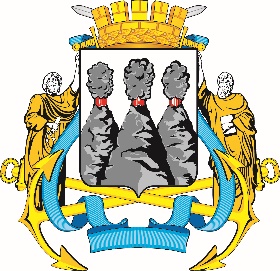 ГОРОДСКАЯ ДУМАПЕТРОПАВЛОВСК-КАМЧАТСКОГОГОРОДСКОГО ОКРУГАКОМИТЕТ ПО  ГОРОДСКОМУ 
И ЖИЛИЩНО-КОММУНАЛЬНОМУ ХОЗЯЙСТВУ683000, г. Петропавловск-Камчатский, ул. Ленинская, д. 14, тел./факс (8-4152) 42-52-29, www.duma.pkgo.ru,  duma@pkgo.ru683000, г. Петропавловск-Камчатский, ул. Ленинская, д. 14, тел./факс (8-4152) 42-52-29, www.duma.pkgo.ru,  duma@pkgo.ruПредседательствующий:Председательствующий:Председательствующий:Прудкий Д.А.-заместитель председателя Городской Думы Петропавловск-Камчатского городского округа – председатель Комитета по городскому и жилищно-коммунальному хозяйству, депутат Городской Думы Петропавловск-Камчатского городского округа по единому муниципальному избирательному округу.Присутствовали:Борисенко А.А.-депутат Городской Думы Петропавловск-Камчатского городского округа (далее - депутат) по избирательному округу № 3;Воровский А.В.-заместитель председателя Городской Думы Петропавловск-Камчатского городского округа – председатель Комитета по местному самоуправлению и социальной политике, депутат по избирательному округу № 5;Воронов Д.М.-депутат по избирательному округу № 6;Зикратов А.В.-депутат по избирательному округу № 1;Лосев К.Е.-депутат по единому муниципальному избирательному округу;Лиманов С.А.-депутат по единому муниципальному избирательному округу;Наумов А.Б.-депутат по единому муниципальному избирательному округу;Панов А.Г.-депутат по избирательному округу № 4.Гаврилов И.В.-депутат по единому муниципальному избирательному округу;Зубенко Е.В.-депутат по избирательному округу № 6;Кондратенко Г.В.-депутат по единому муниципальному избирательному округу;Кронов А.А.-депутат по избирательному округу № 3;Лесков Б.А.-депутат по единому муниципальному избирательному округу;Сайдачаков П.В.-депутат по избирательному округу № 2;Цыганков Ю.А.-депутат по избирательному округу № 5;депутат по избирательному округу № 5;Шунькин Д.В.-депутат по единому муниципальному избирательному округу.Приглашенные:Иваненко В.Ю.-Глава Петропавловск-Камчатского городского округа;Александрова Н.В.-заместитель Главы администрации Петропавловск-Камчатского городского округа;Ковальчук Е.В.-начальник организационно-правового отдела Управления дорожного хозяйства, транспорта и благоустройства администрации Петропавловск-Камчатского городского округа;Лыскович В.В.-председатель Контрольно-счетной палаты Петропавловск-Камчатского городского округа;Монахова Г.В.-председатель Городской Думы Петропавловск-Камчатского городского округа;Терехов А.М.-депутат Городской Думы по избирательному округу № 8;Проценко Н.В.-руководитель Управления коммунального хозяйства и жилищного фонда администрации Петропавловск-Камчатского городского округа;Решетняк М.И.-генеральный директор акционерного общества «Автопарк»;Рясная В.И.-депутат по избирательному округу № 1;Савченков Д.А.-руководитель Управления дорожного хозяйства, транспорта 
и благоустройства администрации Петропавловск-Камчатского городского округа;Смирнов С.И.-депутат по единому муниципальному избирательному округу;Шеременко С.В.-заместитель руководителя Управления дорожного хозяйства, транспорта и благоустройства администрации Петропавловск-Камчатского городского округа.Присутствовали работники аппарата Городской Думы Петропавловск-Камчатского городского округа:Присутствовали работники аппарата Городской Думы Петропавловск-Камчатского городского округа:Присутствовали работники аппарата Городской Думы Петропавловск-Камчатского городского округа:Глуховский Д.В.-и.о. руководителя аппарата Городской Думы Петропавловск-Камчатского городского округа – начальник управления информационного и общего обеспечения работы аппарата Городской Думы Петропавловск-Камчатского городского округа;Катрук Т.О.-заместитель руководителя аппарата Городской Думы Петропавловск-Камчатского городского округа – начальник управления организационно – правового обеспечения аппарата Городской Думы Петропавловск-Камчатского городского округа;Сотникова Г.А.-консультант отдела организационно-кадровой работы управления по организационно-правовому обеспечению аппарата Городской Думы Петропавловск-Камчатского городского округа;Ерофеева Т.Е.-начальник юридического отдела управления организационно-правового обеспечения работы аппарата Городской Думы Петропавловск-Камчатского городского округа;Иванков Т.П.-советник отдела организационно-кадровой работы управления по организационно-правовому обеспечению аппарата Городской Думы Петропавловск-Камчатского городского округа;Якшина И.В.-начальник информационного отдела управления информационного 
и общего обеспечения работы аппарата Городской Думы Петропавловск-Камчатского городского округа.СЛУШАЛИ:По повестке дня заседания Комитета по городскому и жилищно-коммунальному хозяйству (далее – Комитет)РЕШИЛИ:Предлагаемую повестку дополнить вопросом № 5: «О состоянии ливневых канализаций по Ботаническому переулку и в микрорайоне «Дачная».Принять повестку дня за основу с учетом указанного дополнения.Голосовали: «за» - 9, единогласно.1. СЛУШАЛИ:О принятии решения о внесении изменений в Решение Городской Думы Петропавловск-Камчатского городского округа от 28.08.2013 № 108-нд 
«О порядке предоставления в аренду объектов муниципального нежилого фонда в Петропавловск-Камчатском городском округе»РЕШИЛИ:Одобрить проект правового акта и рекомендовать Городской Думе Петропавловск-Камчатского городского округа принять правовой акт 
в целомГолосовали: «за» -9, единогласно.2. СЛУШАЛИ:О принятии решения о внесении изменения в Решение Городской Думы Петропавловск-Камчатского городского округа от 28.02.2012 № 490-нд 
«О порядке осуществления муниципального земельного контроля 
на территории Петропавловск-Камчатского городского округа»РЕШИЛИ:Одобрить проект правового акта и рекомендовать Городской Думе Петропавловск-Камчатского городского округа принять правовой акт 
в целомГолосовали: «за» - 9, единогласно.3. СЛУШАЛИ:Информация о новой электронной системе оплаты проезда в общественном муниципальном транспорте Петропавловск-Камчатского городского округаВЫСТУПИЛИ:Воронов Д.М., Иваненко В.Ю., Монахова Г.В., Наумов А.Б., Прудкий Д.А., Шеременко С.В. РЕШИЛИ:Информацию принять к сведению.Голосовали: «за» - 9, единогласно.4. СЛУШАЛИ:Информация о плане подготовки жилых домов Петропавловск-Камчатского городского округа к эксплуатации в осенне-зимний период 2018-2019 годовВ прениях выступили: Иваненко В.Ю., Прудкий Д.А.В прениях выступили: Иваненко В.Ю., Прудкий Д.А.РЕШИЛИ:Информацию принять к сведению.Голосовали: «за» - 9, единогласно.5. СЛУШАЛИ:О состоянии ливневых канализаций по Ботаническому переулку 
и в микрорайоне «Дачная»В прениях выступили: Иваненко В.Ю., Воровский А.В., Савченков Д.А.В прениях выступили: Иваненко В.Ю., Воровский А.В., Савченков Д.А.Протокольно:Воровский А.В.:В Городскую Думу Петропавловск-Камчатского городского округа поступили многочисленные обращения граждан, проживающих в микрорайоне «Дачная», в доме № 2 
по проспекту Рыбаков, в домах №№ 1-19 по бульвару Рыбацкой Славы и в домах №№ 1,3,5,7,9,11 по Ботаническому переулку по вопросам подтопления подвалов жилых домов дождевыми 
и талыми водами по причине неисправной ливневой канализации. Учитывая изложенное, необходимо принять меры по восстановлению ливневой системы водоотведения дождевой и талой воды в указанных микрорайонах.Протокольно:Воровский А.В.:В Городскую Думу Петропавловск-Камчатского городского округа поступили многочисленные обращения граждан, проживающих в микрорайоне «Дачная», в доме № 2 
по проспекту Рыбаков, в домах №№ 1-19 по бульвару Рыбацкой Славы и в домах №№ 1,3,5,7,9,11 по Ботаническому переулку по вопросам подтопления подвалов жилых домов дождевыми 
и талыми водами по причине неисправной ливневой канализации. Учитывая изложенное, необходимо принять меры по восстановлению ливневой системы водоотведения дождевой и талой воды в указанных микрорайонах.РЕШИЛИ:Рекомендовать администрации Петропавловск-Камчатского городского округа разработать комплексный план выполнения ремонтных работ системы ливневой канализации в микрорайоне «Дачная» и по Ботаническому переулку.Голосовали: «за» - 9, единогласно.Заместитель председателя Комитета Городской Думы Петропавловск-Камчатского городского округа по городскому и жилищно-коммунальному хозяйству  А.В. ВоровскийГ.А. Сотникова